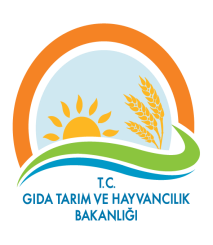 TEMEL SÜREÇ TANIM FORMU(MEVCUT DURUM)Süreç Adı Süreç Adı DENETİM VE KONTROL SÜRECİDENETİM VE KONTROL SÜRECİSüreç No:06Süreç TipiSüreç TipiOperasyonel SüreçOperasyonel SüreçOperasyonel SüreçSüreç Sahibi  Süreç Sahibi  Isparta İl Gıda Tarım ve Hayvancılık MüdürlüğüIsparta İl Gıda Tarım ve Hayvancılık MüdürlüğüIsparta İl Gıda Tarım ve Hayvancılık MüdürlüğüSüreç Sorumlusu/SorumlularıSüreç Sorumlusu/SorumlularıGIDA VE YEM ŞUBE MÜDÜRLÜĞÜGIDA VE YEM ŞUBE MÜDÜRLÜĞÜGIDA VE YEM ŞUBE MÜDÜRLÜĞÜSüreç UygulayıcılarıSüreç UygulayıcılarıGIDA VE YEM ŞUBE MÜDÜRLÜĞÜ PERSONELİGIDA VE YEM ŞUBE MÜDÜRLÜĞÜ PERSONELİGIDA VE YEM ŞUBE MÜDÜRLÜĞÜ PERSONELİSÜREÇ SINIRLARIBaşlangıç NoktasıBakanlık Tebliğleri ve MüracaatlarBakanlık Tebliğleri ve MüracaatlarBakanlık Tebliğleri ve MüracaatlarSÜREÇ SINIRLARIBitiş NoktasıTebliğler ve Müracaatlar Doğrultusunda İşlemlerin GerçekleştirilmesiTebliğler ve Müracaatlar Doğrultusunda İşlemlerin GerçekleştirilmesiTebliğler ve Müracaatlar Doğrultusunda İşlemlerin GerçekleştirilmesiTEDARİKÇİLERTEDARİKÇİLERTEDARİKÇİLERTEDARİKÇİLERTEDARİKÇİLERGİRDİLERGİRDİLERGİRDİLERGİRDİ SAĞLAYANLARGİRDİ SAĞLAYANLARMüracaat Müracaat Müracaat Gerçek ve Tüzel KişilerGerçek ve Tüzel KişilerTalepler (Tebliğ, Talimat, Program, Diğer)Talepler (Tebliğ, Talimat, Program, Diğer)Talepler (Tebliğ, Talimat, Program, Diğer)KKGM, İl Müdürlüğü ve DiğerKKGM, İl Müdürlüğü ve DiğerAlo 174 Şikayeti Alo 174 Şikayeti Alo 174 Şikayeti KKGMKKGMMÜŞTERİLERMÜŞTERİLERMÜŞTERİLERMÜŞTERİLERMÜŞTERİLERÇIKTIÇIKTIÇIKTIKİMEKİMEİdari Para Cezasıİdari Para Cezasıİdari Para CezasıGerçek ve Tüzel KişilerGerçek ve Tüzel Kişilerİşyeri Kayıt, Onay ve Çalışma İzni Belgesi İşyeri Kayıt, Onay ve Çalışma İzni Belgesi İşyeri Kayıt, Onay ve Çalışma İzni Belgesi Gerçek ve Tüzel KişilerGerçek ve Tüzel Kişilerİhracat Sağlık Sertifikasıİhracat Sağlık Sertifikasıİhracat Sağlık SertifikasıGerçek ve Tüzel KişilerGerçek ve Tüzel KişilerAlo 174 Alo 174 Alo 174 KKGMKKGMDönem RaporlarıDönem RaporlarıDönem RaporlarıKKGMKKGMPERFORMANS GÖSTERGELERİ      PERFORMANS GÖSTERGELERİPERFORMANS GÖSTERGELERİETKENLİK ORANLARI: 1- Hata Oranı/Sayısı2- Gecikme Oranı/Sayısı3- Eksik İşlem Oranı/Sayısı4- Şikayet Hattı Bildirimleri5- Cevap Verme Süresi (Hizmetin Temin Zamanı) 6- Verilen Hizmete Duyulan GüvenPERFORMANS GÖSTERGELERİETKİLİLİK ORANLARI: 1- İşlem Verimliliği2-İşlem Gecikme Süresi3- İşlemler Arasında Bekleme Zamanı4- Tekrar Edilen İşlem Oranı/Sayısı5- Sürecin Çevrim Zamanı6- Personel Devir Oranı7- Hizmet içi Eğitim Performansı8- Kişi Başı Eğitim Saat/Yıl9- İyileştirme Amacıyla Geliştirilen Proje Sayısı10-Çalışma Ortamı ve KoşullarıPERFORMANS GÖSTERGELERİSÜRECİN KRİTİK KONTROL NOKTALARI: 1.1.	Gıda Üretim, Satış ve Toplu Tüketim Yerleri Denetimi1.1.3.	Denetim Olumsuz ise İdari Yaptırım Uygulanması yada Eksikliklerin Giderilmesi İçin Süre Verilmesi.1.1.5.	Belirtilen Eksiklikler Giderilmezse İdari Para Cezasının Uygulanması ve GGBS’ne Kayıt Edilir.1.2.	Gıda Üretim, Satış ve Toplu Tüketim Yerleri Numune Alma Süreci1.2.2.	Numunenin Yetkili Laboratuvara Gönderilmesi ve GGBS'ye kaydedilmesi.1.2.4.	Analiz sonucu olumsuz ise firmaya bildirilir. Firma şahit numune itiraz hakkını kullanmak istemiyorsa, İdari Para Cezası yada Savcılığa Suç Duyurusu ve GGBS'ye Kayıt.1.2.5.	İtiraz hakkını kullanmak istiyorsa Şahit Numune Referans Laboratuvara Gönderilir.1.2.7.	Şahit Numune Analiz Sonucu olumsuz ise İdari Para Cezası yada Savcılığa Suç Duyurusu ve GGBS'ye Kayıt.1.3.	Kayıt ve Onay Belgesi Süreci1.3.2.	Dosyanın İlgili Personel Tarafından İncelenmesi. Eksiklik Varsa  Eksikliklerin Giderilmesi İçin En Fazla 30 Gün Süre Verilmesi1.3.4.	Dosya tamamsa İşletmenin Yerinde Denetiminin Yapılması ve Varsa Eksikliklerin Giderilmesi İçin En Fazla 30 Gün Süre Verilmesi2.	Yem Kontrol, Denetim ve Numune Alma Süreci2.1.	Yem Bayii ve Fabrikaları Denetim Süreci2.1.3.	Denetim Olumsuz ise İdari Yaptırım Uygulanması yada Eksikliklerin Giderilmesi İçin Süre Verilmesi.2.1.5.	Belirtilen Eksiklikler Giderilmezse İdari Para Cezasının Uygulanması ve GGBS’ne Kayıt Edilir.2.2.	Yem Bayii ve Fabrikaları Numune Alma Süreci2.2.2.	Numunenin Yetkili Laboratuvara Gönderilmesi ve GGBS'ye kaydedilmesi.2.2.4.	Analiz sonucu olumsuz ise firmaya bildirilir. Firma şahit numune itiraz hakkını kullanmak istemiyorsa, İdari Para Cezası yada Savcılığa Suç Duyurusu ve GGBS'ye Kayıt.2.2.5.	İtiraz hakkını kullanmak istiyorsa Şahit Numune Referans Laboratuvara Gönderilir.2.2.7.	Şahit Numune Analiz Sonucu olumsuz ise İdari Para Cezası yada Savcılığa Suç Duyurusu ve GGBS'ye Kayıt.2.3.	Kayıt  ve Onay Belgesi İşlemler Süreci2.3.2.	Dosyanın İlgili Personel Tarafından İncelenmesi. Eksiklik Varsa  Eksikliklerin Giderilmesi İçin En Fazla 30 Gün Süre Verilmesi2.3.4.	Dosya tamamsa İşletmenin Yerinde Denetiminin Yapılması ve Varsa Eksikliklerin Giderilmesi İçin En Fazla 30 Gün Süre Verilmesi3.	İhracat-İhracat İşlemleri Süreci3.1.	İhracatçı Firmanın Başvurusu ve Beyanname ve Ürün Kontrolü. Gerekirse Numune Alımı4.2.	Gerçek ve Tüzel Kişiler İçin Ruhsat Tezkeresi Süreci4.2.3.	Balıkçı Gemisi Yerinde Denetimi Uygunsa Bakanlıktan Olur Alınır.5.	ALO 174 Gıda Şikayet Hattı Süreci5.1.	Bakanlık Alo 174 Gıda şikayet hattı Bildirimleri5.4.	Alo 174 gıda şikayet hattını sistemine girilerek şikayet olumlu ve ya olumsuz sonlandırılması.